ТЕХНИКА БЕЗОПАСНОСТИК работе в биохимической лаборатории допускаются лица не моложе 18 лет, прошедшие медицинский осмотр, инструктаж по охране труда и пожарной безопасности.Обязанности при работе:Соблюдение правил внутреннего трудового распорядка;Соблюдение режимов труда и отдыха;Немедленное извещение заведующей отделением о ситуации, угрожающей жизни и здоровью;Выполнение требований нормативных документов, инструкций по охране труда, правил пожарной безопасности;Выполнение требований личной гигиены, содержание в чистоте рабочего места;Необходимо руководствоваться принципом, что все пациенты потенциально инфицированы.При работе в лаборатории необходимо использовать специальную одежду, сменную обувь, шапочку, перчатки. После любой процедуры двукратно тщательно моют руки и дезинфицируют их.Биоматериал транспортируют в штативах, поставленных в контейнеры.Заполняют всю документацию на чистом столе.Запрещено:Работать с неисправным оборудованием;Оставлять включенным в сеть приборы, за исключением некоторых, которые могут находиться в круглосуточном режиме работы;Есть в неположенном месте;Переливать кровь, сыворотку через край пробирки.По окончании работы инструменты и перчатки поместить в контейнер для обеззараживания, поверхности столов обработать дезсредством, провести влажную уборку кабинета, кварцевание.При возникновении аварийной ситуации поставить об этом в известность руководителя отделения и поступать в зависимости от ситуации.Утилизация отходов происходит согласно требованиям СанПиН 2.1.7.2790-10 "Санитарно-эпидемиологические требования к обращению с медицинскими отходами: в лаборатории утилизируют отходы класса А (неопасные отходы, не контактировавшие с больными - белый пакет или другого цвета, кроме желтого и красного) и отходы класса Б (опасные отходы с возможным инфицированием - желтый пакет). Контейнеры для утилизации маркируются.День 1 Знакомство с лабораторией и руководящими документами по организации деятельности клинических лабораторных исследований:Нормативные документы:Приказ МЗ России № 380 от 25.12.1997 г. «О состоянии и мерах по совершенствованию лабораторного обеспечения диагностики и лечения пациентов в учреждениях здравоохранения Российской Федерации».Приказ МЗ России № 45 от 07.02.2000 г. «О системе мер по повышению качества клинических лабораторных исследований в учреждениях Российской Федерации».Приказ МЗ России № 220 от 26.05.2003 г. «Об утверждении отраслевого стандарта «Правила проведения внутрилабораторного контроля качества количественных методов клинических лабораторных исследований с использованием контрольных материалов».Основные должностные обязанности и функции работников: (в соответствии с приказом N380)Обязанности заведующего КДЛ:Обеспечивает своевременное и качественное проведение клинических лабораторных исследований, непосредственно выполняет часть исследований.Составляет должностные инструкции для сотрудников лаборатории на основе утвержденных положений.Распределяет работу между сотрудниками.Осуществляет контроль за работой сотрудников лаборатории, в том числе за качеством проводимых исследований путем проведения внутрилабораторного контроля качества в КДЛ и регулярного участия в ФСВОК, достоверностью получаемых результатов, аналитической надежностью методов, правильностью ведения документации.Руководит внедрением новых методов.Отвечает за работу руководимого им персонала.Организует и проводит мероприятия по повышению квалификации персонала лаборатории на рабочем месте и в образовательных учреждениях послевузовского и (или) дополнительного профессионального образования.Консультирует врачей других специальностей по вопросам диагностики заболеваний.Предоставляет администрации заявку на приобретение оборудования, реактивов и расходных материалов, необходимых для качественной работы.Организует рациональное и эффективное использование лабораторной техники и реактивов.Обеспечивает проведение метрологической поверки оборудования.Контролирует учет материальных ценностей, их расход и списание.Организует составление рекомендаций для персонала ЛПУ по правильности сбора, доставки и хранения биологического материала.Осуществляет связь с лечебными отделениями ЛПУ по обеспечению своевременной доставки исследуемого материала в КДЛ и получения результатов лечащими врачами.Отвечает за санитарное состояние лаборатории и выполнение персоналом требований санэпидрежима при работе с кровью и другими биологическими материалами.Обеспечивает условия по охране труда и технике безопасности сотрудников, контролирует соблюдение правил техники безопасности.Проводит систематический анализ показателей деятельности лаборатории, готовит и представляет в установленные сроки отчеты о работе, разрабатывает на их основе мероприятия по совершенствованию деятельности лаборатории учреждения.Обязанности врача КДЛ: Проводит лабораторные исследования в соответствии с возложенными на него обязанностями (согласно мощности и профиля ЛПУ).Обеспечивает использование аналитически и диагностически надежных методов.Участвует в освоении и внедрении новых методов исследований и оборудования.Консультирует врачей других специальностей по вопросам лабораторной диагностики.Составляет рекомендации для персонала лечебных отделений ЛПУ по правилам взятия и доставки биологического материала в КДЛ.Контролирует работу специалистов со средним медицинским образованием.Участвует в интерпретации результатов лабораторных исследований.Осуществляет мероприятия по проведению внутрилабораторного и внешнего контроля качества исследований.Проводит анализ своей работы и работы подчиненных ему специалистов со средним медицинским образованием. Готовит ежемесячные отчеты о своей работе, участвует в составлении годового отчета лаборатории. Проводит занятия для специалистов со средним медицинским образованием с целью повышения их квалификации. Контролирует выполнение средним и младшим медицинским персоналом правил техники безопасности и санэпидрежима. Повышает свою квалификацию в установленном порядке.Обязанности медицинского технолога:Выполняет лабораторные исследования по разделу, определяемому заведующим лабораторией в соответствии с квалификационными требованиями и установленными нормами нагрузки.Подготавливает для работы реактивы, химическую посуду, аппаратуру, дезинфицирующие растворы.Регистрирует поступающий в лабораторию биологический материал для исследования, в том числе с использованием персонального компьютера, проводит обработку и подготовку материала к исследованию.Проводит взятие крови из пальца.При работе с приборами соблюдает правила эксплуатации, согласно нормативно-технической документации.Осваивает новое оборудование и новые методики исследований.Проводит контроль качества выполняемых исследований и обеспечивает мероприятия по повышению точности и надежности анализов.Проводит стерилизацию лабораторного инструментария в соответствии с действующими инструкциями.Ведет необходимую документацию (регистрация, записи в журналах, бланках результатов анализа, заявки на реактивы, учет своей работы, составление отчета и т.д.).Выполняет поручения заведующего КДЛ по материально-техническому обеспечению лаборатории.Повышает профессиональную квалификацию в установленном порядке, участвует в занятиях для сотрудников со средним медицинским образованием.Соблюдает правила техники безопасности и производственной санитарии, согласно требованиям санэпидрежима.Состав  помещений КДЛПеречень рабочих журналов КДЛДень 2-3 Прием и регистрация биоматериалаПроводят регистрацию биохимических, гематологических исследований, исследований гемостаза в МИС Cordis. Штрих-кода пропечатывают и маркируют ими вакутейнеры с кровью.Также данные о поступившем биоматериале (дата, время, № п/п, ФИО пациента, отделение, № пробы, № ИБ, вид исследования – «биохимия», «гематология», «гемостаз», «гормоны», примечание) регистрируются в журнале учета анализов.Подготовка биоматериала к исследованиям: центрифугирование биоматериала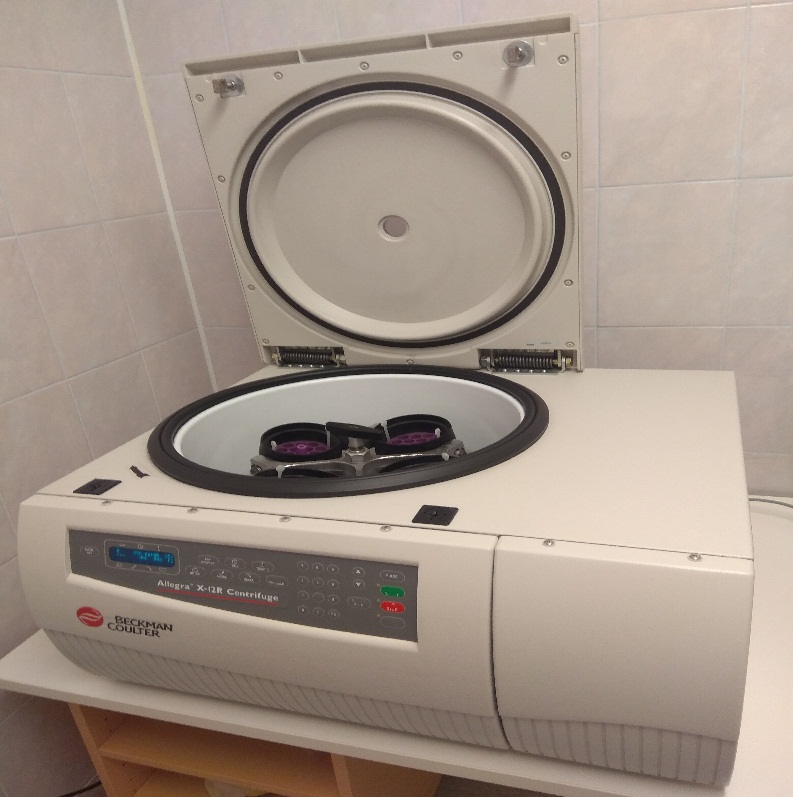 Центрифуга Allegra X-12Режимы центрифугирования приведены в таблице:Инструкция по эксплуатации центрифуги Allegra X-12 (Beckman Coulter) по программе:Перевести переключатель питания в положение (Питание включено). На экране высвечивается Allegra X-12 (Beckman Coulter)Нажать клавишу (Программа) и выбрать номер требующейся  программы центрифугирования. Затем нажать клавишу ENTER/SAVE (Ввод/Сохранение параметров).Убедиться, что все параметры введены правильно, а крышка центрифуги закрыта. Нажать клавишу ENTER/SAVE (Ввод/Сохранение параметров), а затем клавишу START (Старт).Дождаться окончания центрифугирования. После остановки ротора, сопровождающейся звуковым сигналом, нажать клавишу DOOR (Крышка), чтобы разблокировать крышку прибора. Открыть крышку.После окончания работы крышку центрифуги оставлять только в открытом положенииМутные, липемичные и гемолизированные пробы могут явиться причиной неправильных результатов. Пробы стабильны в течение 2-х часов при  22-24℃.День 4 Преаналитический этап исследований гемостаза. Для исследования системы гемостаза в биохимических исследованиях используют плазму, получаемую из венозной крови. Подготовка обследуемых: •  Забор крови делают утром с 8 до 10 часов и натощак, из локтевой вены.   • Исключить физическое перенапряжение и эмоциональное возбуждение (дать обследуемому 15 минут отдохнуть).• Исключить курение и прием алкоголя непосредственно перед обследованием. • Первые 5-6 капель выпускают на ватный тампон, т.к. они могут содержать тканевой тромбопластин. • До центрифугирования пробирки ставят в ледяную баню (кроме исследования функции тромбоцитов). • Интервал времени между забором крови и исследованием существенно сказывается на многих параметрах коагулограммы (2 часа), поэтому в результатах анализа указываю время забора крови и начала исследования.• Пробирки лучше использовать пластиковые одноразовые. • Если гематокритный показатель близок к нормальному (40 - 45 %), то соотношение крови и антикоагулянта должно составлять 9 : 1. • Взятие крови целесообразно проводить не в одну пробирку, а дробно – в несколько пробирок с соответствующей расфосовкой антикоагулянта – стабилизатора. • В качестве антикоагулянта используют 3,8 % раствор цитрата натрия, т.к. в цитратной плазме лучше сохраняются лабильные факторы свертывания крови и тромбоциты. • Плазму рекомендуется хранить при комнатной температуре, если ее используют для определения ПТВ, активности ф.VII или исследования функции тромбоцитов, для проведения всех прочих тестов плазму хранят при 2-8 С • Ацетилсалициловая кислота, нестероидные противовоспалительные средства, пенициллин, стрептокиназа, урокиназа увеличивают время кровотечения.Определение показателей гемостазаМетод определения: оптический клоттинговыйКлоттинговые (от англ. clot –сгусток) методы основаны на измерении промежутка времени с момента внесения реагента, запускающего ферментативный процесс свертывания плазмы (каскад реакций), до момента коагуляции – образования фибринового сгустка (нитей фибрина).При скрининговых исследованиях системы гемостаза применяются клоттинговые методы – протромбиновый тест (ПВ – протромбиновое время,с; МНО - международное нормализованное отношение), концентрация фибриногена (по Клаусу, г/л), активированное частичное тромбопластиновое время (АЧТВ, с). Для измерения времени образования сгустка в клоттинговых тестах используют автоматические коагулометры (анализаторы показателей гемостаза), исследования основаны на оптическом принципе регистрации момента выпадения сгустка.Определение протромбинового времениТромбопластин (из головного мозга кролика) (Ренампластин) предназначен для определения протромбинового времени (ПВ) в плазме венозной крови и расчета протромбинового отношения (ПО), протромбинового индекса (ПИ) и Международного Нормализованного Отношения (МНО), а также для определения протромбина по Квику в % от нормы.Определение протромбинового времени - это высокочувствительный скрининговый  тест,  который  выявляет  нарушения факторов внешнего пути свертывания крови (ф. II, V, VII и X) и рекомендуется для:мониторинга терапии непрямыми антикоагулянтами;диагностики наследственных и приобретенных коагулопатий;диагностики заболеваний печени.Ренампластин предназначен для работы на всех типах полуавтоматических и автоматических коагулометров и ручным методом.Оборудование и материалы:центрифуга лабораторная;пипетки полуавтоматические (50-200 мкл и 200-1000 мкл);пробирки пластиковые 10 мл;реагент  для  приготовления  стабилизатора  крови  (Цитрат  натрия)  или вакуумные системы для взятия крови с 3,2%  цитратом натрия;плазма-калибратор для определения МНО и протромбина по Квику (Протромбин-калибратор);вода дистиллированная;физиологический раствор (0,9% раствор NaCl)Принцип: клоттинговый. При добавлении к цитратной плазме избытка тканевого тромбопластина и ионов  кальция  время образования  сгустка фибрина зависит только от активности факторов внешнего и общего пути коагуляции: I, II, V, VII, X. Определяется время от момента добавления к исследуемой плазме Ренампластина до момента образования сгустка фибрина.Образцы плазмы крови для анализа не должны быть гемолизированы, содержать сгустки, примесь эритроцитов, не должны контактировать со стеклянной поверхностью.Условия хранения биоматериала: Время хранения исследуемой плазмы до анализа - не более 8 ч при комнатной температуре. Не допускается хранение образцов при температуре 2-8 С в связи с возможностью холодовой активации фактора VII.При  работе  с  кровью  общим  правилом  является  немедленное  отделение плазмы от форменных элементов, так как некоторые вещества могут поглощаться и инактивироваться эритроцитами и лейкоцитами.Проведение анализа на автоматическом коагулометре:Выбрать на коагулометре программу для определения протромбинового времени.Поместить флаконы с приготовленными реагентами в соответствующие ячейки коагулометра.Поместить контрольные и исследуемые образцы плазмы в соответствующие ячейки коагулометра.Запустить программу измерения.Считать результаты.Автоматический коагулометр АСL TOP 500Нормальные значения:Интерпретация результатов:Удлинение ПВ может быть связано с:- дефицитом факторов внешнего пути свертывания (II, V, VII, X);- дефицитом витамина К;- приемом антикоагулянтов непрямого действия (например, варфарина и др.);- ДВС-синдромом (фаза гипокоагуляции);- афибриногенемией, гипофибриногенемией, дисфибриногенемией;- заболеванием печени- антикоагулянтами прямого действия (гепарин);- злокачественными опухолями.Укорочение ПВ свидетельствует об:- активации внешнего пути свертывания и гиперкоагуляции;- повышении активности факторов внешнего пути свертывания;- ДВС-синдроме;- активации системы фибринолиза.Регистрация результатов исследования	Печатаем результаты анализа, регистрируем их в журнале регистрации показателей гемостаза (указываем дату, № п/п, отделение, ФИО пациента, № пробы, ИД пациента, значение ПВ, МНО).День 5 Определение АЧТВ Активированное частичное тромбопластиновое время (АЧТВ) является одним из наиболее распространенных и чувствительных тестов для выявления широкого диапазона коагуляционных нарушений. АЧТВ изменяется в зависимости от различных количеств фибриногена, активности протромбина, факторов V, VIII, IX, X, XI, XII, факторов контакта, присутствия специфических ингибиторов факторов свертывания VIII и IX. АЧТВ является широко применяемым методом мониторинга эффективности парентерального введения гепарина. При этом время свертывания увеличивается пропорционально уровню гепарина. У пациентов, принимающих пероральные антикоагулянты, снижаются уровни циркуляции факторов II, VII, IX и X, поэтому АЧТВ может увеличиваться. В присутствии неспецифичных ингибиторов, например волчаночного антикоагулянта, АЧТВ может удлиняться.Набор реагентов для определения активированного частичного тромбопластинового времени (АЧТВ-тест) предназначен для работы на всех типах полуавтоматических и автоматических коагулометров.Значения, соответствующие нормальным: Нормальный диапазон значений АЧТВ, полученный при определении АЧТВ у не менее 100 здоровых доноров, составляет в среднем 25 -35 сек и указан в паспорте для каждой серии набора.Плазму крови после получения или анализируют сразу, или помещают во флаконы с плотно закрывающимися крышками и замораживают при температуре не выше -20°С.Условия хранения плазмы: Время хранения исследуемой плазмы до анализа - не более 4 ч при комнатной температуре и не более 8 ч при температуре 2-8°С. Допускается однократное замораживание плазмы при температуре -18-20°С и хранение при этой температуре не более 2 мес.Для исследований необходимо использовать плазму крови, лишенную тромбоцитов, полученную двойным центрифугированием.После первого центрифугирования плазму перенести в другую пробирку и повторно центрифугировать 15 мин при 3000 об/мин. Немедленно после центрифугирования перенести верхний слой плазмы (не более половины объема) в пластиковую пробирку.Определение  содержания фибриногенаОпределение содержания фибриногена в плазме крови является одним из  сновных тестов при исследовании гемостаза. Тест предназначен для измерения содержания фибриногена вплазме при гиперфибриногенемии, которая связанна с тяжестью воспалительных, иммунных, деструктивных процессов, а также является одним из факторов повышенного риска развитиягипервискозного синдрома, артериальных тромбозов и инфарктов органов, а также при остром ДВС-синдроме, при лечении фибринолитиками, при врожденных гипо- и дисфибриногенемиях.Набор реагентов для определения содержания фибриногена (Фибриноген-тест) предназначен для работы на всех типах полуавтоматических и автоматических коагулометров.Принцип метода. Измеряется время свертывания разбавленной в 10 раз цитратной плазмы крови при добавлении избытка тромбина. В этой системе время образования сгустка фибрина зависит только от концентрации в плазме фибриногена, определяемой по калибровочному графику разведений плазмы-калибратора с установленным содержанием фибриногена.Нормальный диапазон значений фибриногена, полученный при определении у не менее 100 здоровых доноров, составляет в 2,0 – 4,0 г/л.Интерпретация результатов: Снижение концентрации фибриногена наблюдается при врожденном дефиците фибриногена (афибриногенемия, гипофибриногенемия, дисфибриногенемия), при ДВС-синдроме, тяжелых поражениях печени, острых фибринолитических состояниях, злокачественных опухолях и при лечении фибринолитиками.Повышение концентрации фибриногена наблюдается при гиперфибриногенемии, инфекционных заболеваниях, при тромбозах и тромбоэмболиях, в том числе у больных инфарктом миокарда, ишемическим инсультом, в последние месяцы беременности, после хирургических операций, при воспалительных процессах, при заболеваниях почек.День 6-7 Требования преаналитического этапа биохимического исследованияПодготовка обследуемых: Забор крови делают утром с 8 до 10 часов утра. В экстренных случаях взятие крови осуществляется в любое время дня.  Кровь берут натощак, после 8-12-часового голодания. Воздержание от приема алкогольных напитков не менее 24 часов. Исключается физическое напряжение.Получение и хранение биологического материала: Для исследований используют чистую сухую посуду без следов моющих средств. Желтушные, гемолизированные, хилезные сыворотка или плазма не пригодны для исследования. Для получения плазмы венозную кровь собирают в чистую, сухую пробирку с антикоагулянтом. Соли ЭДТА, гепарин, гепаринат лития, оксалат натрия, цитраты снижают результаты. Центрифугирование проводят в обычном режиме не позднее 5 часов от забора материала. Для получения сыворотки крови венозную кровь собирают в чистую, сухую пробирку. Центрифугирование проводят в обычном режиме не позднее 5 часов от забора материала. Для исследования мочи используют утреннюю порцию. В экстренных случаях можно исследовать любую порцию мочи. Исследование проводят не позднее, чем через 2 часа после взятия пробы. Условия хранения биологического материала: Биологический материал хранят в хорошо закрытых контейнерах. Цельная кровь не пригодна для хранения, даже в присутствии консервантов. Плазму и сыворотку можно хранить 1 день при комнатной температуре, 7 дней при 4-8С, от 3 до 6 месяцев при –20С. В закрытых сосудах белок стабилен в моче 2 дня при комнатной температуре, до 17 дней в холодильнике (4-8С). Регистрация биоматериалаПроводят регистрацию биохимических исследований – на вкладке «Регистрация анализа» в ЛИС Cordis устанавливают необходимые биохимические тесты согласно направлению пациента.  Записывают данные в журнал учета биохимических исследований, указывая дату, время, №  п/п, отделение, ФИО пациента, № пробы, № ИБ.Вакутейнеры c исследуемыми пробами помещают в анализатор СА 400 Furuno, устанавливают необходимые исследования, выполняют запуск.Автоматический анализатор СА 400 Furuno предназначен для проведения биохимических исследований. Принцип измерения: конечная точка, кинетика, по двум точкам.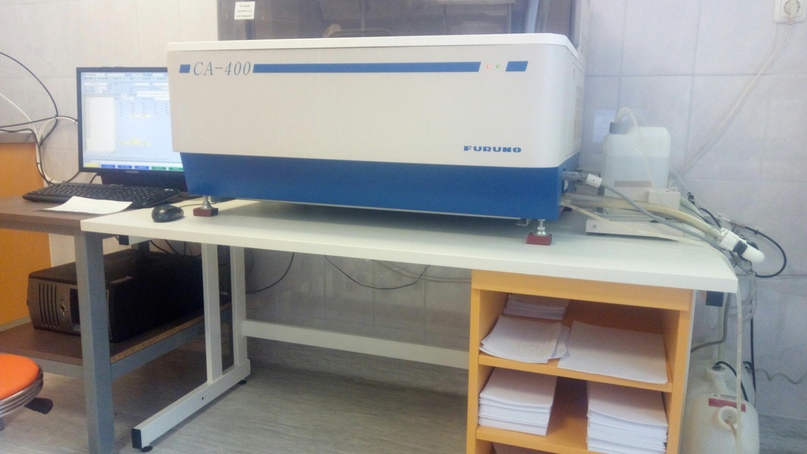 Capillarys-2 Flex Piercing является многофункциональной системой и выполняет широкий перечень классических электрофорезных тестов:Анализ белковых фракций сыворотки крови и мочи;Иммунотипирование сыворотки крови и мочи;Анализ фракций гемоглобина;Оценка карбогидрат-дефицитного трансферрина и др.Определение содержания показателей углеводного обмена Определение концентрации глюкозы в сывороткеВ основном, концентрация глюкозы в сыворотке или плазме измеряется для диагностики и наблюдения за ходом лечения диабета. Другие применения – определение неонатальной гипогликемии, исключение панкреатической очаговой карциномы, оценка углеводного метаболизма при различных заболеваниях.Метод – ферментативный фотометрический тест с использованием глюкозооксидазы.Нормальные величиныОпределение гликированого гемоглобинаКлинико-диагностическое значение определения НвА1с в сыворотке:Гемоглобин А1с (HbA1c) – это гликозилированный гемоглобин, образующийся в результате неферментативной реакции между глюкозой и исходным гемоглобином. Этот процесс продолжается в течение всей циркуляции эритроцита в крови (100-120 суток), степень гликозилирования прямо пропорциональна концентрации глюкозы в крови. Уровень HbA1c отражает средний уровень глюкозы в крови за предшествующие 6-8 недель. Показатель может служить для долгопериодного ретроспективного мониторинга концентрации глюкозы при сахарном диабете. Снижение уровня HbA1c может предотвратить или отсрочить наступление поздних осложнений диабета. Так как количество HbA1c зависит от общего количества Hb, измеренное значение HbA1c указывается в % от концентрации общего Hb.Ошибочно низкие значения (низкий HbA1c при высоком уровне глюкозы) могут наблюдаться при гемолитических заболеваниях или при значительной недавней потере крови. Ошибочно высокие значения (высокий HbA1c при нормальном уровне глюкозы) обнаруживались при ЖДА. Метод: иммунотурбодиметрический тест по конечной точке с сенсибилизацией частицами и непосредственным определением HbA1c без измерения общего Hb.Исследуемые образцы - цельная кровь с добавлением ЭДТА.Подготовка образцов: Для подготовки проб требуется гемолизирующий раствор DiaSys oneHbA1cГемолизирующий раствор                            1000 мклПроба/Калибратор/Контроль                          20 мклПеремешать пробу с гемолизирующим раствором и ждать 5 минут или до полного гемолиза.Референсные значения: Каждой лаборатории рекомендуется самостоятельно установить или уточнить пределы нормы для HbA1c.Предлагаемая клиническая норма HbA1c: Регистрация результатов исследованияПолученные результаты регистрируют в журнале учета биохимических исследований. Распечатывают бланки результатов, направляют их в отделения. День 8 Определение активности ферментовОпределение активности панкреатической амилазы в сыворотке Амилазы – гидролитические ферменты, разлагающие крахмал до мальтозы. Панкреатическая амилаза вырабатывается поджелудочной железой и высвобождается в кишечный тракт. Измерение панкреатической амилазы в сыворотке используется для диагностики нарушений работы поджелудочной железы и для обнаружения развития осложнений. При острых панкреатитах активность амилазы крови повышается в течение нескольких часов после начала болей в животе, примерно через 12 ч. достигает пика и возвращается к нормальным значениям через 5 дней. Несмотря на то, что панкреатическая амилаза более специфична для заболеваний поджелудочной железы, чем общая амилаза, для подтверждения острого панкреатита рекомендуется дополнительно измерять активность липазы.Метод: ферментативный фотометрический тест, в котором субстрат 4,6-этилиден-(G7)-п-нитрофенил-(G1)-α-D-мальтогептазид (EPS-G7) расщепляется α-амилазами на различные фрагменты. Далее они, в свою очередь, расщепляются α-глюкозидазой с образованием глюкозы и п-нитрофенола. Поскольку изофермент слюны селективно ингибируется во время фазы преинкубации комбинацией двух моноклональных Ат, увеличение оптической плотности представляет панкреатическую амилазную активность образца.Референсные значения:Определение активности АЛТ и АСТАланинаминотрансфераза (АЛТ/АЛАТ) и аспартатаминотрансфераза – важные представители аминотрансфераз (группы ферментов, катализирующих превращение α-кетокислот в аминокислоты путем переноса аминогрупп).Значительное повышение АЛТ происходит только при болезнях печени, т. к. это специфичный фермент. Однако, повышение уровня AСT может происходить в связи с повреждением сердечной или скелетных мышц, также как и при повреждении паренхимы печени. Соотношение АСТ к АЛТ используется для дифференциации повреждения печени от повреждения сердечной или скелетных мышц. Соотношение < 1 указывает на слабое повреждение печени, > 1 говорит о множественных, часто хронических заболеваниях печени.Метод: оптимизированный УФ тест Исследуемые образцы – сыворотка, гепаринизированная или ЭДТА плазмаНормальные величины активности АЛТ: женщины <31 Е/л, мужчины <41 Е/лНормальные величины активности АСТ: женщины <31 Е/л, мужчины <35 Е/лДень 9 Определение активности ЛДГ кинетическим методом в сывороткеЛактатдегидрогеназа (ЛДГ) – это фермент, состоящий из пяти различных изоферментов, катализирующих превращение L-лактата в пируват и наоборот. ЛДГ присутствует в цитоплазме всех тканей человека, в высоких концентрациях в печени, сердечной и скелетных мышцах, в меньших концентрациях в эритроцитах, поджелудочной железе, почках и желудке. Увеличение активности ЛДГ обнаруживается при различных патологических состояниях, таких как инфаркт миокарда, рак, болезни печени, крови или мышц. Однако, для дифференциальной диагностики, из-за отсутствия органоспецифичности ЛДГ, необходимо определение её изоферментов, либо других ферментов, таких как щелочная фосфатаза или АЛТ/АСТ.Метод: Оптимизированный УФ тестИсследуемые образцы – сыворотка; гепаринизированная или ЭДТА - плазма.Нормальные величины Определение общей активности креатинкиназы кинетическим методом в сывороткеКреатинкиназа (КФК) – это фермент, в основном состоящий из изоферментов мышц (CK-M) и мозга (CK-B). В сыворотке КФК существует в форме димеров КФК-ММ, КФК-МБ, КФК-ББ и макроферментов. Повышенные значения КФК наблюдаются при повреждениях сердечной мышцы и болезнях скелетных мышц. Измерение КФК, особенно в сочетании  с КФК-МБ, используется для диагностики и мониторинга инфарктов миокарда.Метод: Оптимизированный УФ тест Исследуемые образцы – сыворотка; гепаринизированная или ЭДТА - плазма.День 10 Определение содержания показателей белкового обмена  Определение содержания общего белка в сыворотке и плазмеИзмерение общего белка является полезным при широком круге заболеваний. Снижение концентрации общего белка наблюдается при нарушениях синтеза белка в печени, потерях белка при повреждениях почек, расстройствах кишечника или недостатке питания. Повышенный уровень белка имеет место при хронических воспалениях, циррозе печени и обезвоживании.Метод: Фотометрический тест в соответствии с биуретовым методом.Исследуемые образцы - сыворотка или плазма.Нормальные величиныОпределение содержания альбумина в сывороткеАльбумин – основной регулятор осмотического давления плазмы. Также является связывающим и транспортным белком компонентов крови. Измерение альбумина в сыворотке используется для диагностики и мониторинга заболеваний печени. Кроме того, уровень альбумина является индивидуальным индикатором состояния здоровья и питания.Метод: фотометрический тест с бромкрезоловым зеленым.          Исследуемые образцы – сыворотка, гепаринизированная или ЭДТА плазмаНормальные величины (у взрослых) – 3,5-5,2 г/длОпределение содержания общего и прямого билирубина в сывороткеБилирубин – это продукт распада гемоглобина. Свободный, неконъюгированный билирубин неполярен и почти нерастворим в воде, поэтому при транспортировании в крови от селезенки к печени он образует комплекс с альбумином. В печени билирубин конъюгирует с глюкуроновой кислотой и образующийся комплекс билирубин–глюкуроновая кислота экскретируется в желчные протоки.Гипербилирубинемия может быть вызвана увеличенным образованием билирубина из-за гемолиза (прегепатитная желтуха), повреждения паренхимы печени (интрагепатитная желтуха) или закупорки желчных протоков (постгепатитная желтуха). Наиболее часто встречается хроническая врожденная форма гипербилирубинемии с преобладающим неконъюгированным билирубином (синдром Гилберта). Высокие уровни билирубина наблюдаются у 60–70% новорожденных благодаря увеличенному послеродовому разрушению эритроцитов и отставании функции ферментов деградации билирубина. Общепринятые методы анализа билирубина определяют либо общий, либо прямой билирубин. Анализ прямого билирубина определяет в основном конъюгированный, растворимый в воде билирубин. Следовательно, неконъюгированный билирубин может быть оценен как разница между общим и прямым билирубином.Метод: Фотометрический тест с 2,4-дихлоранилином (ДХА).Исследуемые образцы – сыворотка, гепаринизированная плазма. Важно избегать попадания света на образцы.Нормальные величины содержания общего билирубинаНормальные величины содержания прямого билирубинаДети и взрослые, мг/дл (мкмоль/л) ≤0.2 (≤3.4)День 11 Определение содержания мочевины в сывороткеМочевина – это это азотосодержащий конечный продукт катаболизма белка. Считается, что с повышенным уровнем содержания мочевины в крови связаны состояния гиперуремии и азотемии. Параллельное определение мочевины и креатинина в крови проводится для того, чтобы различить преренальную и постренальную азотемии. Преренальная азотемия, вызванная, например, обезвоживанием, повышенным катаболизмом белка, лечением кортизолом или пониженной ренальной перфузией, приводит к повышению уровня мочевины в крови, в то время как значения креатинина остаются в пределах нормы. В случае постренальных азотемий, вызванных обструкцией уринарного тракта, повышается как уровень мочевины, так и креатинина, но креатинина – в меньшей степени. В случае болезней почек концентрация мочевины повышается при заметном снижении скорости гломерулярной фильтрации и при поглощении белка свыше 200 г в день.Метод: “Уреазный – глутаматдегидрогеназный”: ферментативный УФ тест.Исследуемые образцы – сыворотка, плазма (без гепарината аммония), свежая мочаНормальные величины:Определение содержания креатинина в сывороткеКреатинин – продукт обмена веществ, выделяемый почками, главным образом, путем гломерулярной фильтрации. У здоровых людей концентрация креатинина в плазме крови практически постоянна и не зависит от потребления воды, физической нагрузки и скорости выделения мочи. Таким образом, повышенные значения креатинина в плазме всегда указывают на пониженное выделение, т.е. на нарушение функции почек. Клиренс креатинина позволяет оценить скорость гломерулярной фильтрации, что позволяет лучше распознавать почечные заболевания и наблюдать за работой почек. С этой целью креатинин измеряется одновременно в сыворотке и моче, собранной за определённый период времени.Метод - кинетический тест без депротеинизации, в соответствии с методом Яффе.Принцип определения: В щелочном растворе пикрата креатинин образует красно-оранжевый окрашенный комплекс. Изменение окраски за фиксированное время пропорционально концентрации креатинина в образце. Креатинин + Пикриновая кислота → Креатинин пикратный комплексИсследуемые образцы – сыворотка, гепаринизированная плазма, моча.Нормальные величины День 12 Определение содержания показателей липидного обмена  Холестерин – это компонент клеточных мембран, а также предшественник стероидных гормонов и желчных кислот, синтезируемый клетками и получаемый с пищей. Холестерин транспортируется в крови с помощью липопротеинов, а именно – комплексов липидов и аполипопротеинов. Существует 4 класса липопротеинов: липопротеины высокой плотности (ЛПВП), липопротеины низкой плотности (ЛПНП), липопротеины очень низкой плотности (ЛПОНП) и хиломикроны. ЛПНП принимают участие в транспорте холестерина к периферийным клеткам, тогда как ЛПВП отвечают за извлечение холестерина из клеток. 4 разных класса липопротеинов проявляют явно выраженную взаимосвязь с коронарным атеросклерозом. ЛПНП-холестерин вносит вклад в формирование атеросклерозных бляшек внутри интимы артерии и неотделим от ишемиической болезни сердца (ИБС) и связанной с ней смертности. Повышенная концентрация ЛПНП-холестерина указывает на высокий риск даже в том случае, когда общий холестерин находится в пределах нормы. ЛПВП-холестерин обладает защитным действием, препятствующим формированию бляшек и развитию ИБС. На самом деле низкие значения ЛПВП-холестерина представляют собой независимый фактор риска. Определение лишь уровня общего холестерина используется в целях скрининга, тогда как для более точной оценки риска необходимо кроме этого измерять ЛПВП и ЛПНП холестерин.Клинические испытания с использованием диет, изменения образа жизни и/или лекарств показали – уменьшение уровня холестерина и ЛПНП-холестерина радикально снижают риск ИБС.Метод - ферментативный фотометрический тест.Принцип определения: При гидролизе эфиров холестерина образуется свободный холестерин. Образовавшийся в результате гидролиза и имеющийся в пробе холестерин окисляется кислородом воздуха под действием холестеролоксидазы с образованием эквимолярных количеств перекиси водорода. Под действием пероксидазы перекись водорода окисляет хромогенные субстраты с образованием окрашенного соединения, интенсивность окраски которого прямо пропорциональна концентрации холестерина в пробе и измеряется фотометрически.Нормальные величины   3,3 – 5,5 ммоль/лОпределение содержания триглицеридов в сывороткеТриглицериды – это эфиры, состоящие из глицерина и трех молекул жирных кислот. В плазме они транспортируются в комплексе с аполипопротеинами, образуя ЛПОНП и хиломикроны. Содержание триглицеридов измеряют при скрининге липидного статуса для определения степени атеросклеротического риска и при мониторинге мер по снижению содержания липидов. Исследования показали, что повышенная концентрация триглицеридов в совокупности с увеличенной концентрацией ЛПНП обусловливает особенно высокий риск ишемической болезни сердца. Высокий уровень триглицеридов часто сопровождает болезни печени, почек и поджелудочной железы.Метод: Ферментативный фотометрический тест с глицерол-3-фосфатоксидазой (ГФO).Принцип определения: Липаза катализирует реакцию гидролиза триглицеридов с образованием жирных кислот и эквимолярного количества глицерина. Глицерин при наличии АТФ, гексокиназы и глицерофосфатоксидазы окисляется кислородом воздуха с образованием эквимолярного количества перекиси водорода. Пероксидаза катализирует окисление хромогенных субстратов перекисью водорода в присутствии хлорфенола с образованием окрашенного продукта, интенсивность окраски которого прямо пропорциональна концентрации триглицеридов в пробе и измеряется фотометрически.Нормальные величины 1,0 – 2,29 ммоль/л.День 13 Определение содержания показателей минерального обмена  Определение содержания кальция в сывороткеКальций играет жизненно важную роль во многих клеточных процессах: внутри клетки - в сокращении мышц и метаболизме гликогена, вне клетки - в минерализации костей, свертывании крови и передаче нервных импульсов. В плазме кальций присутствует в трех формах: свободный кальций, связанный с белками или в виде комплексов с такими анионами, как фосфат, цитрат и бикарбонат. Пониженный уровень общего кальция может быть связан с болезнями костей (особенно остеопорозом), болезнями почек (особенно при диализе), нарушениях работы кишечника и гипопаратироидизме. Увеличение общего кальция наблюдается при гиперпаратиреозе, злокачественных болезнях с метастазами и саркоидозе. Измерение кальция также полезно для наблюдения за поступлением кальция в организм, в основном, при предотвращении остеопороза.Метод: Фотометрическое определение кальция с Фосфaназо III по конечной точке. Принцип определения: В кислой среде кальций образует пурпурно-синий комплекс с Фосфaназо III  (одностадийный метод).Во второй стадии кальций связывается с хелатирующим агентом, при этом специфический сигнал исчезает. Получаемая разница в значениях оптической плотности прямо пропорциональна концентрации кальция в образце (биреагентная схема). Это гарантирует специфическое определение кальция.1. Так как кальций – это распространенный ион, особые меры предосторожности должны предприниматься против случайного загрязнения. Используйте только одноразовые материалы.2. Следовые количества хелатной добавки, такой как ЭДТА, могут препятствовать образованию окрашенного комплекса. Не использовать ЭДТА-плазму.Определение содержания железа в сывороткеЖелезо присутствует в организме как компонент гемоглобина и миоглобина, а также связанное с трансферрином, для его транспорта в плазме и накопления в виде ферритина. Увеличение концентрации железа может наблюдаться при гемохроматозе и повреждениях печени. Пониженный уровень железа может быть обусловлен анемией, вызванной недостаточностью всасывания (синдромом мальабсорбции) при желудочно-кишечных заболеваниях, а также потерей крови при желудочно-кишечных и сильных менструальных кровотечениях. Более подробную информацию для оценки состояния железа в организме может дать определение трансферрина и ферритина.Метод: Фотометрический тест с использованием ферена.Принцип определения: Связанное с трансферрином железо отщепляется в кислой среде в виде трёхвалентного железа и затем восстанавливается до двухвалентного в присутствии аскорбиновой кислоты. Двухвалентное железо образует с ференом окрашенный синий комплекс. Его поглощение при 595 нм прямо пропорционально концентрации железа в пробе.Нормальные величины:Определение содержания магния в сывороткеНедостаток магния – это наиболее общее нарушение, которое может быть вызвано недостаточным питанием, малабсорбцией, потерей через почки или эндокринными расстройствами. Осложнения, связанные с понижен-ными концентрациями магния: нейромышечная раздражимость (например, тремор, припадки) и сердечные симптомы (например, тахикардия, аритмия). Пониженные концентрации магния очень часто сопровождается понижением уровня кальция и калия, принимая во внимание, что гипомагнеземия может быть первичной причиной гипокальцемии. Повышенные уровни магния могут наблюдаться при обезвоживании, нарушениях работы почек, после приема избыточных количеств антацидов и могут быть ассоциированы со слабостью рефлексов и низким кровяным давлением.Метод: Фотометрический тест с ксилидиновым синим.Референсные значения:День 14-19 Прием и регистрация биоматериалаПроводят регистрацию биохимических, гематологических исследований, исследований гемостаза в МИС Cordis. Штрих-кода пропечатывают и маркируют ими вакутейнеры с кровью.Также данные о поступившем биоматериале (дата, время, № п/п, ФИО пациента, отделение, № пробы, № ИБ, вид исследования – «биохимия», «гематология», «гемостаз», «гормоны», примечание) регистрируются в журнале учета анализовЗабор капиллярной кровиПроцедура взятия капиллярной кровиИдентифицировать пациента;Проверить направления;Обеспечить пациенту удобное для взятия крови положение и проверить теплые ли руки у пациента;Надеть перчатки;Подготовить необходимые средства для работы;Выбрать место пункции;Очистить место предполагаемой пункции дезинфицирующим средством и дать коже высохнуть;Фиксировать руку пациента и палец; сдавить мягкую часть дистальной фаланги до возникновения легкого отека (конец пальца приобретает темно-красную окраску);Произвести прокол кожи немного латеральнее от центральной оси пальца; утилизировать скарификатор;Первая капля крови удаляется сухой очищающей салфеткой;Полностью заполнить капилляр кровью;На место прокола следует поместить ватный тампон, смоченный дезинфицирующим раствором и сдавить на 3-5 минут;Поместить капилляр в микропробирку; Маркировать пробирки;Все используемые во взятие крови необходимые средства собрать в специальный контейнер.Определение уровня глюкозы в капиллярной крови с помощью «Энзискан Ультра»Анализатор глюкозы автоматический «Энзискан Ультра» предназначен для измерения молярной концентрации глюкозы в биологических жидкостях (капиллярная кровь; венозная кровь; артериальная кровь; сыворотка; плазма). 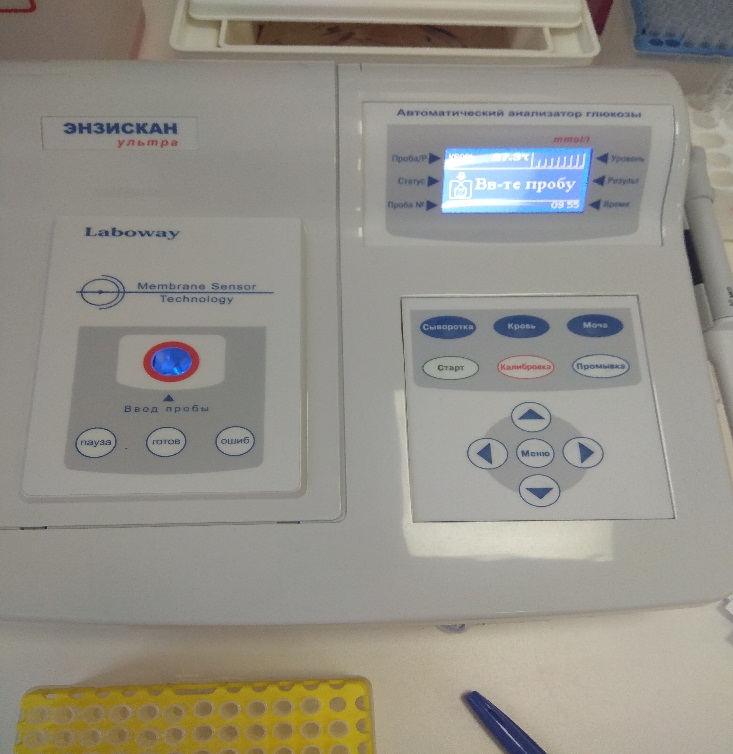 Принцип работы:В реакционной камере измерительной ячейки расположен амперометрический датчик, на поверхность которого установлена ферментная глюкозооксидазная мембрана. При введении исследуемой пробы в измерительную ячейку в ферментной мембране происходит ферментативное окисление глюкозы с образованием перекиси водорода и глюконовой кислоты. В результате распада Н2О2 на электроде датчика появляется ток. По величине и силе тока можно судить о концентрации глюкозы  в  пробе.	Кнопка «Пуск» дозатора при ее нажатии имеет два положения. Первое положение – нажатие кнопки до первого уровня – забор пробы, второе положение – полное нажатие кнопки до упора –  впрыск пробы в измерительную ячейку.	Результат измерения отображается  на  дисплее  и  фиксируется в «Блоке памяти» анализатора, после чего автоматически включается режим «Промывка».Калибровка анализатора проводится раствором глюкозы 10 ммоль/л. Измерение глюкозы в крови:В случае необходимости провести повторную калибровку анализатора;На панели управления выбрать режим «Кровь»;Набрать дозатором пробу и ввести ее в канал «Ввод пробы»;Через 10 сек. на дисплее появится результат и автоматически включится промывка;При появлении сигнала «Введите пробу» можно проводить измерение следующего образца;Для профилактики отложения белка следует очищать элементы трубопроводной системы анализатора с помощью очищающей жидкости и промывать ее буферным раствором. Также необходимо своевременно заполнять канистру «Буфер» и сливать содержимое канистры «Отходы».Нормальные значения концентрации глюкозы при измерении на анализаторе «Энзискан ультра»: Регистрация результатов исследования уровня глюкозы в кровиРезультаты записывают на бланке направления на анализ, регистрируют в журнале регистрации анализов экспресс-лаборатории, отмечая дату и время исследования, № п/п, ФИО пациента, отделение, № ИБ, значение уровня глюкозы.Также регистрируют результаты в МИС «Cordis» в протоколе «Гликемический профиль» или на вкладке «Глюкоза капиллярной крови».Определение активированного времени свертывания крови при помощи экспресс анализатора Actalyke MINI ІІДанный анализ позволяет оценить время свертывания цельной крови при гепаринизации. Активированное время свёртывания обычно измеряют перед вмешательствами, требующими экстракорпорального кровообращения, например операциями с использованием аппаратов искусственного кровообращения, ультрафильтрацией, гемодиализом, экстракорпоральной мембранной оксигенацией (ЭКМО), а также перед инвазивными процедурами, например катетеризацией сердца при использовании гепарина. В специальную пробирку с магнитом вносят 400 мкл цельной кровиПробирку вставляют в автоматический таймер свёртыванияТаймер активируют и ждут появления звукового сигнала окончания исследованияРеферентные значения:В норме активированное время свёртывания составляет 107±13 с. При искусственном кровообращении дозу гепарина подбирают так, чтобы довести активированное время свёртывания до 400-600 с. При ЭКМО активированное время свёртывания доводят до 220-260 с.Результат регистрируют в журнале регистрации анализов экспресс-лаборатории: записывают дату, № п/п, ФИО, отделение, № пробы, значение АСТ.Особенности преаналитического этапа исследования показателей КОСНеобходимо, чтобы состояние пациента оставалось стабильным минимум 20 мин, а параметры дыхания оставались неизменными в течение хотя бы 5 минут до взятия крови, иначе показатели КОС могут быть искаженными. Несмотря на то, что параметры КОС можно определять в артериальной, венозной и капиллярной крови, для анализа рекомендовано брать артериальную кровь из-за большей стабильности газового состава и метаболических параметров. Исследуемый образец не должен содержать воздуха.Общее время выдачи результатов анализа КОС не должно превышать 15 мин.Исследование показателей КОСДля определения показателей кислотно-основного состояния в экспресс-лаборатории проводят исследование венозной/ артериальной крови с помощью анализатора газов крови ABL 800. Необходимо нажать кнопку «Запуск». Открыть порт, вставить шприц с кровью. Ввести № пробы, фамилию пациента, пол, температуру тела. После измерения анализатор издает звуковой сигнал, шприц с кровью можно извлечь из анализатора. Далее распечатывается бланк с результатами измерения показателей КОС.Регистрация исследований показателей КОСВ журнал учета анализов экспресс-лаборатории записывают дату, № п/п, ФИО пациента, отделение, № пробы  в графе «КЩР вена»/«КЩР артерия».Распечатанный бланк анализа направляют в отделение реанимации.Утилизация отработанного материала. Дезинфекция Капилляры, наконечники с иглами и шприцы утилизируют в контейнеры утилизации отходов класса Б; пробирки эппендорф и наконечники утилизируют в контейнер для дезинфекции пробирок. Кровь утилизируют в специальный контейнер. По окончании работы поверхность стола обрабатывают ветошью, смоченной дезинфицирующим раствором (Мелисептол Фоам). Ветошь утилизируют в контейнер для дезинфекции ветоши. Перчатки утилизируют в контейнер отходов класса Б.Вид помещения (зоны)НазначениеОснащениеДиспетчерскаяПрием и регистрация биоматериалаПКЦентрифужнаяЦентрифугирование вакутейнеровЦентрифугиЭкспресс-лабораторияПроведение исследований показателей КОС, АСТ, уровня глюкозы, регистрация результатовАнализаторы глюкозы автоматические Энзискан Ультра и Glukometer pro, анализатор газов крови ABL800 FLEX, коагулометр Нemochron Response, ПКБиохимическая лабораторияПроведение биохимических исследованийАвтоматический биохимический анализатор СА-400 (FURUNO), 2 шт. ПКГематологическая лабораторияПроведение гематологических исследованийКоагулометры автоматические, анализатор СОЭ автоматический, микроскоп, ПКОтдел гемостаза и иммуноизологииПроведение исследований показателей гемостазаАвтоматический анализатор системы гемостаза ACL TOP 500 CTS,  автоматический коагулометр ACL 9000, агрегометр Chrono-log. ПКОбщеклиническая лабораторияПроведение ОАМАнализатор мочи, центрифуга, микроскоп. ПКОкраска мазковФиксация и окрашивание мазковКонтейнеры с фиксатором и красителемБактериологический отделПроведение бактериологических исследованийПК, термостатЧистая моечнаяДезинфекция инструментария, посудыДистилляторГрязная моечнаяДезинфекция инструментария, посудыКонтейнеры для дезинфекцииПомещение для временного хранения отходовВременное хранение отходовКонтейнеры утилизации отходов класса А и БКомната уборочного инвентаряХранение уборочного инвентаряУборочный инвентарьНазвание рабочего журналаНазначениеЖурнал регистрации биоматериалаРегистрация поступающего биоматериалаЖурнал регистрации биохимических показателейРегистрация результатов бихимических исследованийЖурнал регистрации анализов экспресс-лабораторииРегистрация анализов экспресс-лабораторииЖурнал регистрации гематологических исследованийРегистрация результатов гематологических исследованийЖурнал регистрации исследований гемостазаРегистрация результатов исследований гемостазаЖурнал регистрации исследований мочиРегистрация исследований мочиЖурнал контроля работы стерилизаторов воздушного, паровогоКонтроль работы стерилизаторов воздушного, паровогоЖурнал регистрации и контроля работы бактерицидной установкиРегистрация и контроль работы бактерицидной установки№ программыКоличество оборотовВремя, мин.Т, ℃Назначение исследований130001521Биохимические 23750521Группы крови334001521Коагулограмма 41000521Агрегация тромбоцитовПоказательЗначениеПВ, сек15-20МНО 0,85-1,15мг/длммоль/лНоворожденные:Кровь из пуповины63-1583,5-8,81 ч36-992,0-5,52 ч36-892,2-4,95-14 ч34-771,9-4,310-28 ч46-812,6-4,544-52 ч48-792,7-4,4Дети (натощак)1-6 лет74-1274,1-7,07-19 лет70-1063,9-5,9Взрослые (натощак)Венозная кровь70-1153,9-6,4% NGSP            ммоль/мольЗдоровые4 - 6                             20-42Направленная терапия < 7                             < 53Изменение терапии                             > 8                             > 64Мужчины Женщины Сыворотка/плазма, Ед/л<53<53Моча, Ед/л<319<35625°C30°C37°CВзрослые, Е/л<240<346<480Нормальные величины:      Взрослые, Е/л           Этот диапазон нормальных величин обеспечивает высокую чувствительность. Однако специфичность при этом низкая, но она может быть повышена за счет дополнительного измерения КФК-МБ.         Инфаркт миокарда: риск инфаркта миокарда высок при наличии трех условий: 
        3. Активность КФК-МБ составляет от 6 до 25% от общей активности КФК.         Если есть подозрение на инфаркт миокарда, а все три условия не выполняются, то это может означать недавний инфаркт. В этом случае измерения следует повторить через 4 часа со свежими образцами.                                          Дети,  Е/лг/длг/длг/длВзрослыеВзрослые6,6 – 8,86,6 – 8,86,6 – 8,8ДетиДевочкиМальчики1–30 дней4,2 – 6,24,1 – 6,31–6 месяцев4,4 – 6,64,7 – 6,76 месяцев–1 год5,6 – 7,95,5 – 7,01–18 лет5,7 – 8,05,7 – 8,0Новорожденные           мг/дл мкмоль/л         4 ч                       <8.8<150         2й день               1.3–11.322–193         3й день             0.7–12.712–217         4–6й день        0.1–12.61.7–216Дети                    0.2–1.03.4–17Взрослые           0.1–1.21.7–21В сыворотке/плазме Взрослые мг/длммоль/лОбщие пределы17 – 43 2,8 – 7,2Женщины <50 лет25 – 402,6 – 6,7Женщины >50 лет21 – 433,5 – 7,2Мужчины <50 лет19 – 443,2 – 7,3Мужчины >50 лет18 – 55 3,0 – 9,2Дети 1 – 3 года11 – 361,8 – 6,04 – 13 лет15 – 362,5 – 6,014 – 19 лет18 – 45 2,9 – 7,5Соотношение мочевина/креатинин Соотношение мочевина/креатинин Соотношение мочевина/креатинин 25 – 40 [(ммоль/л)/(ммоль/л)][(ммоль/л)/(ммоль/л)]20 – 35 [(мг/дл)/(мг/дл)][(мг/дл)/(мг/дл)]Мочевина в моче 26–43 г/сут. (0.43–0.72 моль/сут.)26–43 г/сут. (0.43–0.72 моль/сут.)26–43 г/сут. (0.43–0.72 моль/сут.)В сыворотке/плазме без компенсации: В сыворотке/плазме без компенсации: В сыворотке/плазме без компенсации: Взрослые мг/длмкмоль/лЖенщины0,6 – 1,153 – 97Мужчины0,9 – 1.380 – 115 Дети Новорожденные0.5 – 1,245 – 105 Младенцы0,4 – 0.735 – 62Дети0.5 – 1.245 – 105 В сыворотке/плазме с компенсацией:В сыворотке/плазме с компенсацией:В сыворотке/плазме с компенсацией:Взрослые мг/длмкмоль/лЖенщины0,5 – 0.944 – 80Мужчины0.7 – 1,262 – 106 Дети Новорожденные0.24 – 1,0421 – 92Младенцы0,17 – 0.42 15 – 37Дети0.24 – 0.8721 – 77В моче мг/кг/сут.мкмоль/кг/сут.Женщины11 – 2097 – 177Мужчины14 – 26124 – 230Креатининовый клиренс Креатининовый клиренс Креатининовый клиренс Женщины  95–160 мл/мин/1.73 м2Женщины  95–160 мл/мин/1.73 м2Женщины  95–160 мл/мин/1.73 м2Мужчины  98–156 мл/мин/1.73 м2Мужчины  98–156 мл/мин/1.73 м2Мужчины  98–156 мл/мин/1.73 м2Референсные значения (сыворотка/плазма):мг/длммоль/л8,6-10,32,15-2,57Дети: мкг/дл            мкмоль/л2 нед.              63–201              11–366 мес.              28–135              5–2412 мес.              35–155              6–282–12 лет              22–135              4–24Женщины:25 лет              37–165              6,6–29,540 лет              23–134              4,1–24,060 лет              39–149              7,0–26,7Мужчины:25 лет              40–155              7,2–27,740 лет              35–168              6,3–30,160 лет              40–120              7,2–21,5Сыворотка/плазмамг/млмоль/лНоворожденные1,2–2,60,48–1,05Дети1,5–2,30,60–0,95Женщины1,9–2,50,77–1,03Мужчины1,8–2,60,73–1,06КатегорияКонцентрация глюкозы, ммоль/лПуповинная кровь2,5-5,3Недоношенные дети 1,1-3,3Новорожденные дети (1 день)2,22-3,33Дети (1 месяц)2,7-4,44Дети старше 5-6 лет3,33-5,55Взрослые до 60 лет4,44-6,38Взрослые старше 60 лет4,61-6,10